Motion of the ocean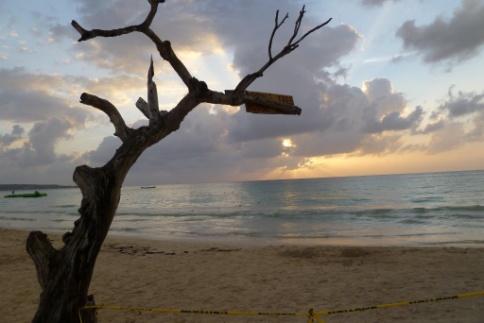 We wander through the shallows and deep waters of our livesJoyful on a jet ski of speed and euphoriaReflective in a canoe of quietness, watching the blades swirl ripples as they slice through the blue waterEvery so often desperately treading water as the storm waves sweep over our heads praying for respite.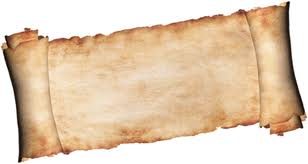 We take to a surf board to feel the waveTry not to jump on the first one that comes alongIntuit the one to rise onTrust the native instinct deep in our bodies.Oh yes, our minds are such clever contraptionsWith their pros and cons and their tidy rationalesTheir project plans and goals.And yet, and yet, the lives we leadThe choices we make in the autobiography of our careersThe partners we choose as soul matesOur friends, how we face loss and despairHear music and watch stories unfoldCome from our souls and our bodies.Remember, lest we forgetThe motion of the oceanAnd hear it speak its truth to usIn some deep and unfathomable wayAs we head inexorably towards shore.